South SudanSouth SudanSouth SudanSouth SudanDecember 2027December 2027December 2027December 2027MondayTuesdayWednesdayThursdayFridaySaturdaySunday1234567891011121314151617181920212223242526Christmas Day2728293031Republic DayNew Year’s EveNOTES: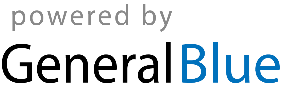 